Médiathèques de Gennevilliers/RessourcesLien https://www.ville-gennevilliers.fr/384/sortir-et-bouger/les-equipements-culturels/mediatheque-ressources-numeriques.htm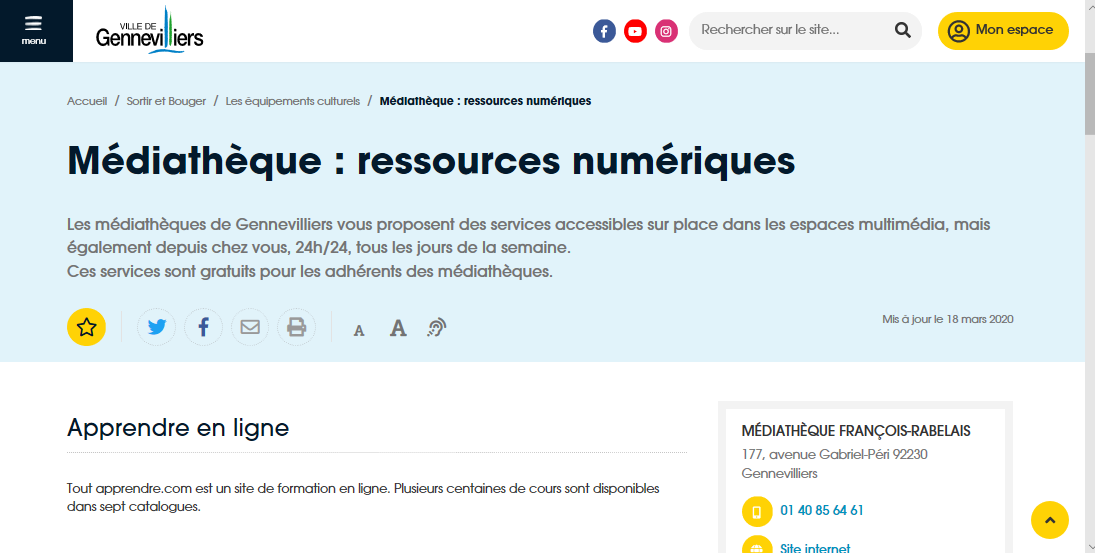 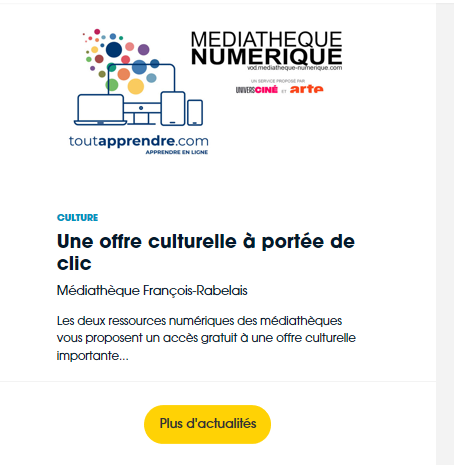 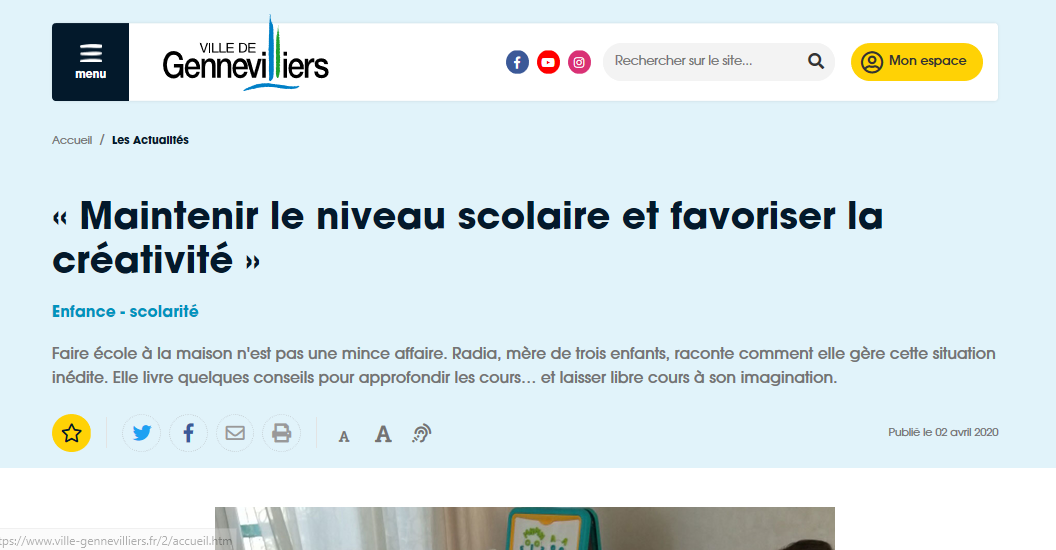 Lien PadletMédiathèques de Gennevilliershttps://fr.padlet.com/multimedia_mediatheques/ressources_gennevilliers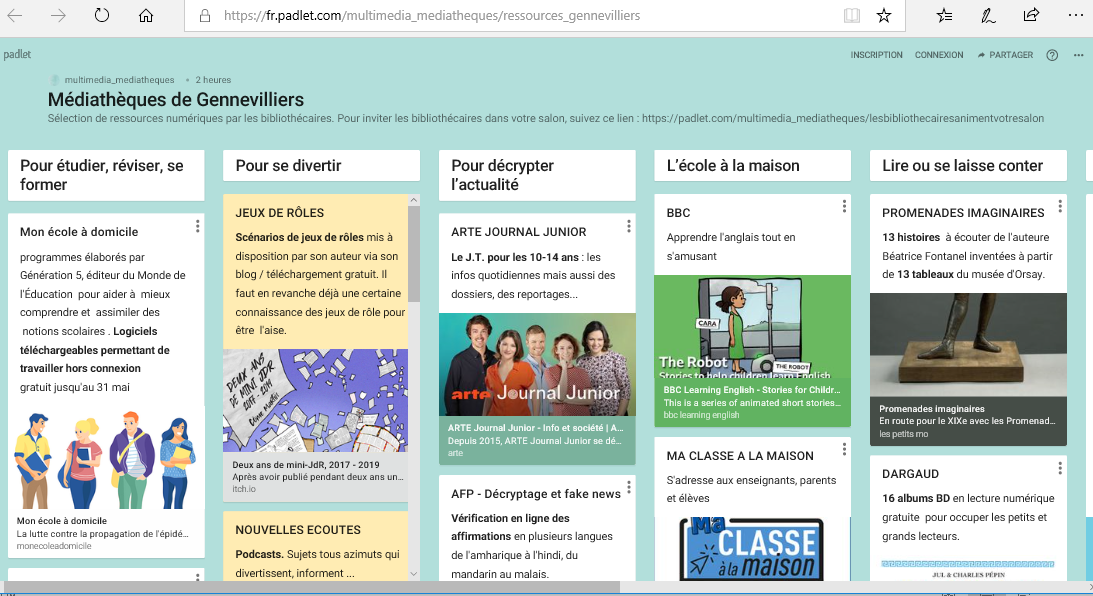 Les bibliothècaires a(n)iment votre salon :https://fr.padlet.com/multimedia_mediatheques/lesbibliothecairesanimentvotresalon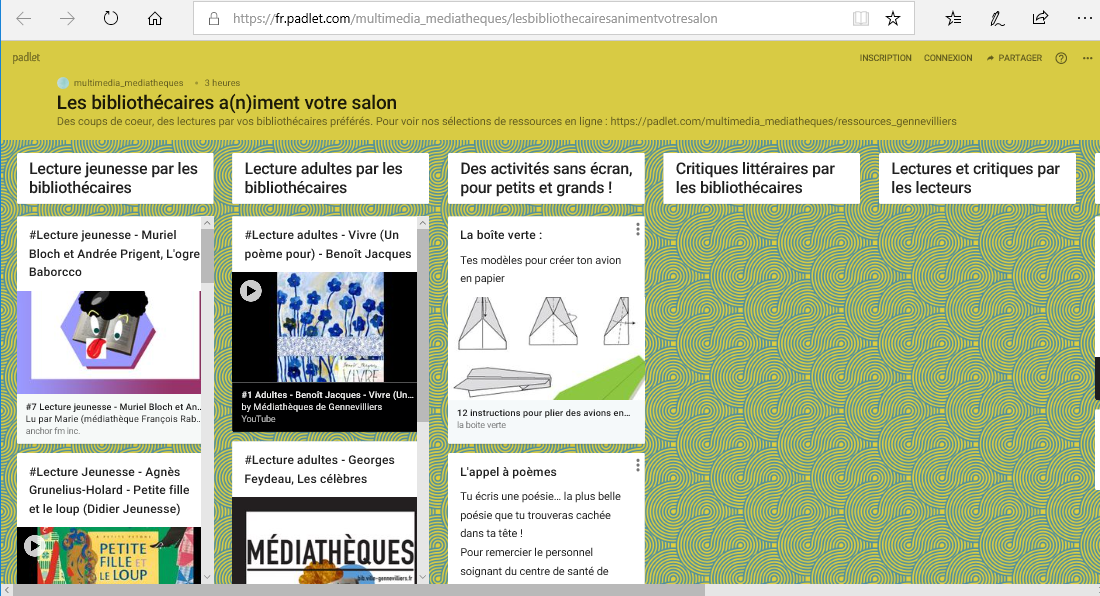 